KS4 GCSE PHOTOGRAPHY: How do I make progress?Self-assessment 20th September 2016  I can effectively develop ideas based on considered research I can analyse images with increasing skill and I have a growing understanding of the contexts in which they are made. Although my research is alright I could make it much better and more imaginative. PEER assessment- Amelia leather-BattyS- You have given relevant researched of Slinkachu and discovered his background and what his job is.S- I think that you have chosen your favourite and least favourite Slinkachu pictures well and described them in great detail.T- Now I think you should add another photographer to your website. Also when you upload your shoots I think you should plan them all.-and keep all writing the same size.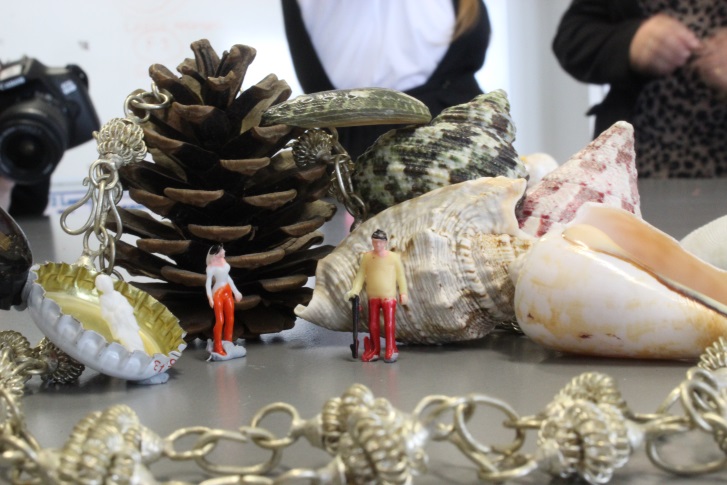 Class:11PhPredicted GradeYear 10  Level:Year 11 Term 1 Year 11 Term 2Final AssessmentLevelAO1: Research a range of sources & generate ideasAO2: Experiment with resources & refine ideasAO3: Document ideas, observations & experiencesAO4: Present personal, meaningful responsesA*   1      2      3I can creatively develop sophisticated ideas based on detailed and imaginative research. I can skilfully analyse images based on a clear understanding of the contexts in which they are made.I experiment imaginatively with a wide range of resources, media, techniques and processes. I always refine my ideas as they develop, demonstrating control of these resources.I can sensitively and skilfully record my ideas, observations and experiences, producing documents that demonstrate considerable flair and originality.I can present personal, meaningful and imaginative responses that fully realise my creative and original intentions. I can evaluate my work with great skill and understanding.A    1      2      3I can develop sophisticated ideas based on detailed research. I can analyse images skilfully and I understand the contexts in which they are made.I can experiment confidently with a wide range of resources, media, techniques and processes and I am clearly able to refine my ideas as they develop.I can skilfully record my ideas, observations and experiences, producing imaginative documents.I can present personal, meaningful and imaginative responses that fully realise my intentions. I can confidently evaluate my work with clear understanding.B    1      2      3I can develop thoughtful ideas based on increasingly detailed research. I can analyse images appropriately and I have a sound understanding of the contexts in which they are made.I can experiment thoughtfully with a range of resources, media, techniques and processes and I am able to refine my ideas as they develop with growing confidence.I can record my ideas, observations and experiences with increasing skill.I can present personal, meaningful and thoughtful responses that realise my intentions. I can evaluate my work with growing understanding.C    1      2      3I can effectively develop ideas based on considered research. I can analyse images with increasing skill and I have a growing understanding of the contexts in which they are made.I can experiment effectively with a range of resources, media, techniques and processes and I am able to refine my ideas appropriately as they develop.I have the skills to effectively record my ideas, observations and experiences.I can present increasingly personal, meaningful responses that mainly realise my intentions. I can evaluate my work effectively.D    1      2      3I am able to develop ideas based on increasingly considered research. I am developing an understanding of how to analyse images effectively.I can experiment with a limited range of resources, media, techniques and processes and I am often able to refine my ideas appropriately as they develop.I am developing the skills to effectively record my ideas, observations and experiences with increasing confidence.I can present increasingly personal, meaningful responses that sometimes realise my intentions. I am learning how to evaluate my work effectively.E    1      2      3I am sometimes able to develop ideas based on some research. I am developing an understanding of how to analyse images effectively.I am learning how to experiment with a limited range of resources, media, techniques and processes and I am sometimes able to refine my ideas appropriately as they develop.I am developing the skills to record my ideas, observations and experiences.I have the ability to present increasingly personal, meaningful responses that occasionally realise my intentions. I am learning how to evaluate my work.F    1      2      3I have been able to develop ideas based on some limited research. I have some understanding of how to analyse images.I have attempted to experiment with a limited range of resources, media, techniques and processes. There is limited evidence of my ability to refine my work as it develops.I have attempted to record my ideas, observations and experiences.I have shown some ability to present personal responses. I have produced some short evaluations of my work.G    1      2      3I have produced some ideas based on very limited research. I have attempted to analyse some images.I have attempted to use a limited range of resources, media, techniques and processes. There is very limited evidence of my ability to refine my work as it develops.I have attempted to record some of my ideas, observations and experiences.I have presented some personal responses.CourseworkAO1AO2AO3AO4Estimated GradeEnd of course Estimated Grade1. Slinkachu2. 3. 4. 